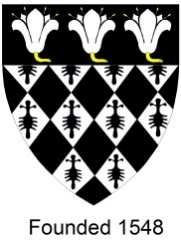 CONFIDENTIALMAGDALEN COLLEGE SCHOOL BRACKLEYApplication for Financial SupportFor Students in Year 7 - 11Please complete this document if you need to apply for financial assistance.  Your application will be treated with the utmost discretion.  We trust you will appreciate the need to give details of financial circumstances in order that we can deal with requests fairly.  Unfortunately our funds are limited and so we may not be able to support all requests received.  Please, therefore, try to give as much information as you can in order that we can make an informed decision.  It may be necessary to consider support already given to a family in deciding whether or not an application is successful.You should allow one working week for the processing of your application and we will endeavour to respond within this time whenever possible.PLEASE RETURN THIS FORM, TOGETHER WITH ALL DOCUMENTATION REQUIRED, TO: Mr Wayne LenhanBUSINESS MANAGER, MAGDALEN COLLEGE SCHOOL, WAYNFLETE AVENUE BRACKLEY NN13 6FBOr email it to: businessmanager@magdalen.northants.sch.uk For school use onlyFinance Office/uniform supplier* informed of student’s name, item(s) and amount awarded.  (*delete as appropriate) Date and initials:……………………Section 1      PERSONAL DETAILS Section 1      PERSONAL DETAILS Child’s Name:Tutor groupName and address of parent or carer making application:Contact details (telephone/email):Name and address of parent or carer making application:Contact details (telephone/email):Section 2      BACKGROUNDSection 2      BACKGROUNDSection 2      BACKGROUNDIs the student eligible to receive free school meals?
Has the student been eligible for free school meals in the last six years?YesYesNoNo Are you in receipt of Income Support, Universal Credit or similar benefits?YesNo  Is the student a person in care?YesNo Are you a disabled person in receipt of Employment and Support Allowance who is also in receipt of Disability Living Allowance, Universal Credit or other significant support provided by the authorityYesNoSection 3      HOUSEHOLD INCOMEWhat is the annual household income from earnings?What benefits are received? (state type and amount):Please supply evidence of the household income by way of a recent P60, Receipt of Benefit Notification, or Self Employed Income Notification.Please provide here any further information you wish to be considered about the financial circumstances of the household.This is essential if you are not in receipt of benefitsSection 4     DETAILS OF ASSISTANCE  REQUESTEDSection 4     DETAILS OF ASSISTANCE  REQUESTEDPlease provide details of items you wish to claim for (if this is for a school trip, see below*).  *for school trips, please indicate the following:The date of the tripTotal cost of tripWhether a place has been offered on the tripWhether any payment has been made:Amount of support requested £Section 5    DECLARATIONSection 5    DECLARATIONI confirm that all information provided on this form is accurate and true.  I understand that, if I knowingly gave information which is discovered to be false the School will seek to recover from me any monies to which I am not entitled.I confirm that all information provided on this form is accurate and true.  I understand that, if I knowingly gave information which is discovered to be false the School will seek to recover from me any monies to which I am not entitled.Parent signature:Date:For completion by the Business ManagerDiscretionary hardship payment granted? YES / NO**Details and amount of awardItems allowed:Amount of award £Award/part award refusedReasons below:Signature …………………………………..                   Date………………………